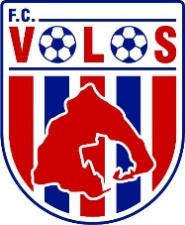 Super League 2020-21      			                WIFI: Volos FC Hotspot24η Αγωνιστική / 1.3.2021 / 19.30     		                Password: 123456789 Πανθεσσαλικό Στάδιο  ΒΟΛΟΣ	Vs                        ΟΛΥΜΠΙΑΚΟΣ    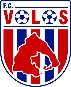 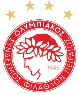 Αρχική Ενδεκάδα	                        Αρχική Ενδεκάδα	                              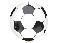 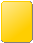 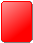 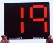 Αναπληρωματικοί                                     	Αναπληρωματικοί                                   Προπονητής: Ανχελ Λόπεθ		Προπονητής: Πέδρο Μαρτίνς                              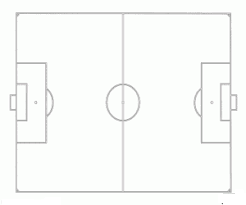 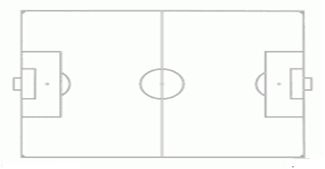 Διαιτητής: Βερίσιμο Φάμπιο (Πορτογαλία)Βοηθοί: Πετρόπουλος Τρύφων (Αρκαδίας), Δημητριάδης Ιορδάνης (Καστοριάς)Τέταρτος: Καραντώνης Δημήτριος (Ημαθίας)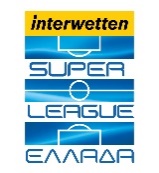 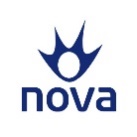 55Κλέιμαν Μπόρις22Τέκιο Σέρτζιο24Μήτογλου Γερασιμος37Γκρίλο Φαούστο3Φερράρι Φράνκο23Ριένστρα Νταν6Τσοκάνης Τάσος8Νίνης Σωτήρης73Μπαρτόλο Ζουλιάν14Μπαριέντος Ζαν9Δουβίκας Τάσος1Malheiro De Sa Jose3Borges Semedo Ruben4Camara Mady 6M’ Vila Yann7Φορτούνης Κων/νος11El Arabi Youssef24Ba Ousseynou27Tue Na Bangna Armindo28Valbuena Mathieu45Reabciuk Oleg72Lala Kenny Mike1Γκαραβέλης Σάκης5Σάντσες Σαλβαδόρ7Κρητικός Αναστάσιος10Μπουένο Αλμπέρτο12Μαρτίνες Νίκο15Κολόμπο Ροντρίγκο17Ρενάτο Σάντος29Μίλοκ Ντάρντο31Κιάκος Γιάννης31Kristinsson Ogmundur5Μπουχαλάκης Ανδρέας8Maia Da Silva Tiago9Hassan Mohamed14Ανδρούτσος Αθανάσιος15Παπασταθόπουλος Σ.19Μασούρας Γεώργιος25Χολέβας Χοσέ Λοιντ97Randelovic Lazar